02-160 Урал-4320-1912-60 6х6 бортовой автомобиль гп 10 тн со сдвоенной кабиной и краном-манипулятором ПЛ-70 гп до 2 тн, мест 6, прицеп до 11.5 тн, полный вес 21 тн, ЯМЗ-236НЕ 230 лс, 85 км/час, ГИРД г. Миасс, 2000-е г.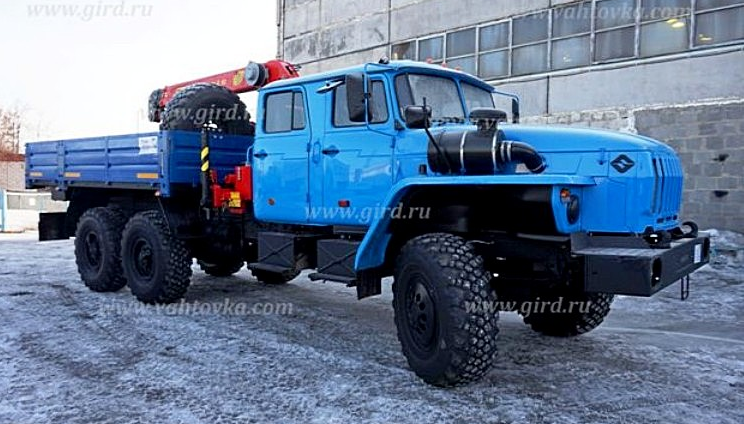  Документального подтверждения существования такого автомобиля с гидроманипулятором ПЛ-70 не найдено, но допустимо. В данном случае мастера не стали напрягаться и поставили манипулятор от своего лесовоза Велмаш.Изготовитель: ОАО "ГИРД-Спецтехника», г. Миасс Челябинская обл.Автомобили с краном-манипулятором предназначены для погрузки, разгрузки и перевозки по всем видам дорог различных грузов и оборудования, а также для доставки бригады и проведения монтажно-демоктажных и ремонтно-восстановительных работ. Допускается выполнение погрузочно-разгрузочных операций на площадке с уклоном не более 3° при скорости ветра на высоте 10 м не более 9 м/с (в рабочем состоянии с грузом); рассчитаны на эксплуатацию в районах с умеренным климатом при температуре окружающего воздуха от минус 40°С до плюс 40°С и относительной влажности 100% при +25.ОТТС тип 58491Е (по данным изготовителя модели)Базовое шасси - Урал-4320-1912-60 6х6. Схема компоновки транспортного средства - капотная; расположение двигателя - переднее продольное. Исполнение загрузочного пространства - бортовая платформа с краном-манипулятором за кабиной. Кабина - цельнометаллическая, 2-рядная, 4-дверная, 6-местная.Двигатель (тип, марка) - 4-тактный дизель с турбонаддувом, ЯМЗ-236НЕ2; максимальная мощность 169/2100 (кВт/мин1) и максимальный крутящий момент 882/1100-!300 Hм/мин). Коробка передач - механическая, пятиступенчатая. Главная передача-двойная, коническо-цилиндрическая; передаточное число главной передачи 7,32.П одвеска: передняя - зависимая, на продольных полу эллиптических рессорах, с телескопическими гидравлическими амортизаторами; задняя - зависимая, балансирная, на продольных полуэллиптических рессорах, с реактивными штангами. Тормозные системы и привод: рабочая - пневмогидравлический двухконтурный привод, с разделением на контуры на переднюю ось и заднюю тележку, с АБС; тормозные механизмывсех колес - барабанные; стояночная - с механическим приводом, сблокированным с краном управления тормозами прицепа; тормозной механизм барабанного типа.Размер шин - 1200x500-508.О компании, gird.ru. Группа предприятий «ГИРД» была основана в 1994 году как инженерная компания по разработке и поставке автомобилей семейства "Урал". В 1998 году состоялось открытие собственного производства тяжелой спецтехники на базе Урал, КамАЗ. Структура группы предприятий «ГИРД»Группа предприятий «ГИРД» включает в себя торговый дом и производственное предприятие:    ООО «ГИРД-Автофургон» — торговый дом по продажи спецтехники, коммерческого транспорта и фургонов различного назначения    ООО «Мизатеф» — производственное предприятие, занимающееся выпуском автомобильных фургонов и коммерческого транспорта под брендом «ГИРД». ООО «Мизатеф» имеет 4 сборочных корпуса общей площадью 10000 кв.м., на которых осуществляется все серийное производство автомобильной техники.    ООО «Завод Специальных Машин».Технические характеристики шасси Урал 4320-1912-60 со сдвоенной кабинойГидроманипулятор ВЕЛМАШ ОМТЛ-70 (ПЛ-70) и его модификации Специализированный лесовозный гидроманипулятор ВЕЛМАШ ОМТЛ-70 (старое название - ПЛ-70) предназначен для эксплуатации на лесовозах и сортиментовозах на шасси УРАЛ, КАМАЗ, МАЗ, КРАЗ и других. Гидроманипулятор ОМТЛ-70 выпускается в нескольких вариантах, различающихся методом складывания гидроманипулятора и способом крепления к шасси базового автомобиля или гусеничного транспортера.Гидроманипулятор ОМТЛ 70-01 (ПЛ 70-01) Главная особенность этой модификации  гидроманипулятора заключается в  Z-образной схеме укладки  в транспортное положение, что позволяет получить ряд преимуществ по сравнению с гидроманипуляторами продольной схемы складывания:    оптимальная  развесовка автотранспортного средства;    доступ в моторный отсек автомобилей семейств КамАЗ и МАЗ не перекрывается гидроманипулятором;    достигнута лучшая обзорность за счет того, что гидроманипулятор в транспортном положении находится за кабиной автомобиля, а не над ней. Также отсутствует передняя стойка, на которую укладывается гидроманипулятор с продольной схемой складывания;    повышена устойчивость и управляемость автомобиля, так как центр тяжести гидроманипулятора расположен ниже, чем у гидроманипулятора с продольной схемой складывания. Гидроманипулятор ОМТЛ-70-02.Данный вариант гидроманипулятора имеет обычную для гидроманипуляторов ВЕЛМАШ продольную схему складывания (в транспортном положении гидроманипулятор располагается над кабиной автомобиля). Управление гидроманипулятором производится с рабочего места оператора, расположенного на колонне гидроманипулятора. Рабочим органом гидроманипулятора является вилочный или лепестковый захват.Модель гидроманипулятора ОМТЛ 70-05 полностью аналогична по характеристикам модели 70-02 и адаптирована для установки на гусеничные транспортеры и специальную технику. У 70-05 отсутствуют аутригеры, а пульт управления может располагаться как на колонне гидроманипулятора, так и в кабине спецтехники. Гидроманипулятор ОМТЛ 70-03 Гидроманипуляторы модификации 70-03 отличаются наличием гидравлического привода управления балками аутригеров. Такое исполнение, в отличие от ручного выдвижения балок аутригеров на моделях 70-01 и 70-02, позволяет значительно сократить время подготовки гидроманипулятора к работе и его свертывание по окончании работы.Гидроманипулятор ОМТЛ 70-04 - это модификация гидроманипулятора ОМТЛ-70-03, оборудованная двойным телескопическим удлинителем стрелы. Применение двойного удлинителя позволяет увеличить рабочую зону гидроманипулятора за счет увеличения максимального вылета, что обеспечивает загрузку не только тягача, но и прицепа.Технические характеристики гидроманипулятора ОМТЛ-70 (ПЛ-70) Установка гидроманипуляторов ОМТЛ-70 (ПЛ-70)  Гидроманипуляторы серии ОМТЛ-70 могут устанавливаться на лесовозы, сортиментовозы и другую спецтехнику на шасси Урал, КамАЗ, МАЗ, КрАЗ и другие аналогичного класса. Гидроманипулятор может устанавливаться как за кабиной автомобиля, так и на заднем свесе рамы. Монтаж гидроманипулятора на заднем свесе рамы позволяет загружать одновременно и тягач и прицеп. Для работы с разными видами грузов существует различное навесное оборудование - вилочные и лепестковые захваты, грейферы, крюки и т.п.Параметры массПараметры массСнаряженная масса, кг8 680Полная масса, кг21 300Масса перевозимого груза, кг12 000Масса буксируемого прицепа, кг11 500Распределение нагрузки на дорогу от автомобиля полной массыРаспределение нагрузки на дорогу от автомобиля полной массыНа переднюю ось, кг5 300На заднюю тележку, кг16 000ДвигательДвигательМодель, типЯМЗ-236НЕ2, дизельный, V-6, с турбонаддувомМощность, кВт (л. с. )169 (230)ШиныШиныТип шинИД - П284, 1200х500 - 508, 156FТопливная системаТопливная системаЕмкость топливного бака, л300КабинаКабинаТипСдвоенная, 4-двернаяКоличество мест в кабине водителя, шт.5 + 1Прочие характеристики автомобильного шассиПрочие характеристики автомобильного шассиМаксимальная скорость, км/ч85Наименование ОМТЛ 70-01ОМТЛ 70-02ОМТЛ 70-03момент грузовой, кНм707070грузоподъемность при наибольшем вылете, кг900900710грузоподъемность при вылете 3 м, кг141020502000наибольший вылет, м7,37,38,6угол поворота колонны, град.400400400масса манипулятора (без захвата с ротатором), кг210021602240масса рабочего органа (ПЛ-70.41), кг215255255площадь поперечного сечения рабочего органа при сомкнутых концах челюстей, м20,350,350,35угол поворота вала ротатора, гр. бесконечныйбесконечныйбесконечный